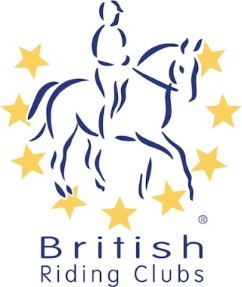 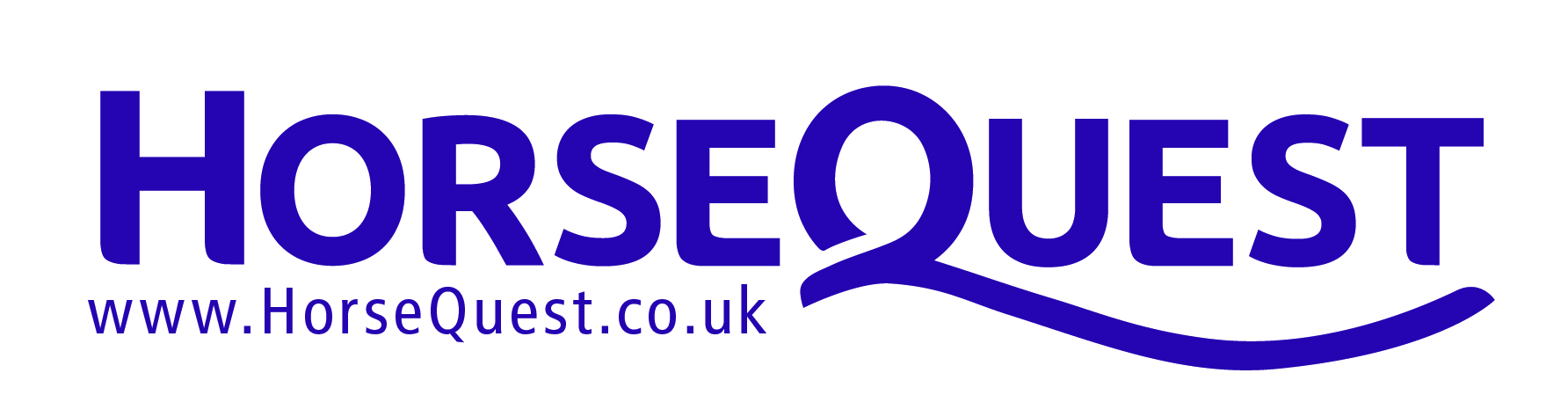 This competition will run under British Riding Club Rules. It is important that all competitors are aware of the rules relating to this competition – please see the current BRC Handbook and also the BRC Rule Amendments and Changes Document which can be found at the link below: http://www.bhs.org.uk/enjoy-riding/british-riding-clubs/brc-rulebook.All Qualifying entrants must pay a prelim entry of £35 per team or £9.50 per individual to British Riding Clubs at least 21 days before the date of the qualifier (above). Entry forms can be found on the BRC website for postal entries www.britishridingclubs.org.uk  or online entries can be made via the prelim website https://brc.bhs.org.uk/login?referral=%2Fselect . Late prelim entries may be accepted at the discretion of the organiser with a late surcharge of £20 per team and £10 per individual (payable to BRC HQ), if there are sufficient spaces.  Late entries cannot be guaranteed therefore must not be paid for until approval from the organiser has been sought.If the date of the qualifier is cancelled for any reason, the close of prelim entry will remain.  However, if the qualifier is moved more than 21 days later, entries will be re-opened but late entry fees cannot be refunded.  Eligibility will be approved at the original close of prelim entry. Withdrawals will be refunded prior to the close of entries less an administration fee of £5. Hats All hats must have a visible aqua BRC/BE/PC hat tag in place before they are used for warming up and competing, to show that it meets the current safety standards.  There will be a trained official available on the day to do this for you if your hat does not currently have one. For up to date hat rules please see the current BRC Handbook.Body ProtectorsA body protector is obligatory in all cross-country competitions. Please see the current BRC Handbook and also the BRC Rule Amendments and Changes Document which can be found at the link below for further information regarding this: http://www.bhs.org.uk/enjoy-riding/british-riding-clubs/brc-rulebookRiders wearing Exo Body Cage protectors must inform the secretary at all events.Medical armbandsMedical armbands are mandatory. These must be worn on the arm and not on the leg.  They should be filled in with the relevant competitor’s details. Checks will be carried out in the collecting ring.Your horse must have up to date influenza vaccinations in line with rule G7 in the current BRC Handbook.  There is also a checking device on the BRC website, but if you are unsure, please call BRC on 02476 840518.Numbers to qualify as per Appendix 10 dependant on Appendix 9 in the current BRC Handbook.Closing date for entries – 25th October for Qualifying and Area entries to allow for open entries to be taken should the need arise. All details of team entries for qualifying and non-qualifying entries must be sent to arrive to the entries secretary by no later than Monday 4th November either by post or email karen.saltbox@gmail.comDeclaration forms with any changes must be notified before the commencement of each class on the day with a photocopy of all passports. Will team managers please ensure that your horses and riders are eligible and that passports are correct and up to date. ALL CLUBS COMPETING MUST SUPPLY 2 PEOPLE FOR ARENA PARTY FOR 2 HOURS. YOU WILL NEED TO PUT YOUR NAME DOWN FOR A TIME WITH SECRETARY PRIOR TO EVENT AND BE FLEXIBLE. EVERYONE CAN’T DO IT AFTER THEY HAVE COMPETED. FAILURE TO DO DUTY WILL RESULT IN ELIMINATION OF ALL COMPETITORS.ENTRIES CLOSE FRIDAY 25th October.ONLINE ENTRIES AT www.equoevents.com – follow the link from www.sovrc.com for ease of use. Entries on a first come basis. Early entry is strongly recommended. Time from 6pm Friday 8th November www.sovrc.com or Area 12 website or ring between 7 and 9PM.Entries secretary:Mrs Karen OakleySalt Box Cottage,                   karen.saltbox@gmail.com      07798844087Awliscombe                            HONITON                                DO NOT CALL AFTER 9PMDEVON EX14 3PYAll persons attending the event do so at their own risk and BRC/The Sid & Otter Valley RC Committee nor the Land Owners do not accept any liability for any accidents, loss, damage, injury or illness to horses, owners, riders, spectators, land or any other person or property whatsoever, how so ever caused.The organisers reserve the right to amalgamate, split or amend classes as required. Please note that we will be running two arenas. Therefore classes will run in different order to the schedule. The judge’s decision is final.The organisers reserve the right to withhold a proportion of the entry fee if the event is cancelled due to adverse weather.No entry will be accepted without the full entry fee.In the event of any delay on the day due to unforeseen circumstances no refund will be made.There will be no refund of entry fees for withdrawals after 25th October 2019. Any withdrawals prior to 25th will incur a small admin fee.The course may be walked from 3:30/4pm on Saturday 9th November after previous days competition; the course may not be finalised until 9am Sunday 10th November. No competitor may ride the day before or horse school/compete.STOP WATCHES WILL BE NOT BE ALLOWED.The Clubs safeguarding officer’s contact details will be displayed in the secretary’s office.Insurance whilst attending BRC events. Non-members are not covered by the BRC insurance policy. It is mandatory for anyone attending this event to have third party insurance. It is the riders responsibility to ensure that if making an entry they do have the necessary third party insurance in place.Health and SafetyAll who attend the event are responsible for ensuring that they conduct themselves so that they do not put themselves or anyone else at risk. Vehicles must be parked so as not to cause obstruction.Members of the public are requested to keep clear of horse areas and to avoid behaviour which may alarm horses.Dogs must be kept on a short lead at all times.ANYONE FAILING TO COMPLY WITH THE RULES OR HEALTH AND SAFETY POLICY WILL BE ASKED TO WITHDRAW. ABUSIVE BEHAVIOUR WILL NOT BE TOLERATED UNDER ANY CIRCUMSTANCES.Onsite stabling is available – contact Bicton Arena directlyCatering available all day. Vet on call. No official farrier will be present.Class Class NameEntry Fee1100 Juniors and seniors1 Area 12Teams and individual£30 per combination290 Junior2 Area 12Teams and individual       £30 per combination390 Senior3 Area 12Teams and individual       £30 per combination480 Junior4 Area 12Teams and individual       £30 per combination580 Senior8 Area 12Teams and individual       £30 per combination670 Juniors and seniors6 Area 12Teams and individual       £30 per combination